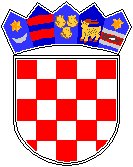 REPUBLIKA HRVATSKA GRAD ZAGREBOsnovna škola Petra ZrinskogZagreb, Krajiška 9KLASA: 003-06/19-01/06URBROJ: 251-132-19-2Zagreb, 3. listopada 2019. g.                                                                                                                   Odluke Školskog odbora ( od javnog interesa) donesene na 1. sjedniciu školskoj godini 2019./20. održanoj 3.10.2019.                   ODLUKA:Članovi Školskog odbora jednoglasno su donijeli odluku o donošenju školskog kurikuluma za školsku godinu 2019./20.ODLUKA:Članovi Školskog odbora jednoglasno su donijeli odluku o donošenju Godišnjeg plana i programa rada za školsku godinu 2019/.20.ODLUKA:Članovi Školskog odbora jednoglasno su donijeli odluku o izboru ponude Adriatic osiguranje za osiguranje učenika u školskoj godini 2019./20.  Izabrana premija je 20,00 kuna po učeniku.      ODLUKA:Članovi Školskog odbora jednoglasno su donijeli odluku o davanju suglasnosti za zasnivanje radnog odnosa na neodređeno, puno radno vrijeme od 40 sati tjedno, temeljem čl. 107. st. 11. podstavak 2. Zakona o odgoju i obrazovanju u osnovnoj i srednjoj školi (Narodne novine, 87/08., 86/09., 92/10. i 105/10.,90./2011. 16./2012., 86./2012., 126./12., 94./13., 152./14., 7./2017.  i  68./2018.), “Iznimno radni odnos može se zasnovati ugovorom o radu i bez natječaja s osobom kojoj je ugovor o radu na neodređeno vrijeme otkazan zbog gospodarskih, tehničkih ili organizacijskih razloga i koja se nalazi u evidenciji ureda državne uprave, odnosno Gradskog ureda”, s Kristinom Popović Presečki, dipl. učitelj, za radno mjesto učitelja razredne nastave u produženom boravku.ODLUKA:Članovi Školskog odbora jednoglasno su donijeli odluku o davanju suglasnosti za zasnivanje radnog odnosa na neodređeno, puno radno vrijeme od 40 sati tjedno, temeljem čl. 107. st. 11. podstavak 2. Zakona o odgoju i obrazovanju u osnovnoj i srednjoj školi (Narodne novine, 87/08., 86/09., 92/10. i 105/10.,90./2011. 16./2012., 86./2012., 126./12., 94./13., 152./14., 7./2017.  i  68./2018.), “Iznimno radni odnos može se zasnovati ugovorom o radu i bez natječaja s osobom kojoj je ugovor o radu na neodređeno vrijeme otkazan zbog gospodarskih, tehničkih ili organizacijskih razloga i koja se nalazi u evidenciji ureda državne uprave, odnosno Gradskog ureda”, i  Odluke od 29.8.2019., KLASA: 602-02/19-0001/1880, URBROJ: 251-10-11-19-16, Zajedničkog povjerenstva za viškove i manjkove zaposlenika Ureda državne uprave Grada Zagreba o prednosti pri zapošljavanju Željke Tusić koja je iskazana kao tehnološki višak, s Željkom Tusić, dipl. učitelj, za radno mjesto učitelja razredne nastave u produženom boravku.ODLUKA:Članovi Školskog odbora jednoglasno su donijeli odluku o davanju suglasnosti za zasnivanje radnog odnosa na neodređeno, nepuno radno vrijeme od 0,8 sati dnevno odnosno 4 sata tjedno, temeljem čl.107. stavka 11. podstavka 5.  Zakona o odgoju i obrazovanju u osnovnoj i srednjoj školi (Narodne novine, 87/08., 86/09., 92/10. i 105/10.,90./2011. 16./2012., 86./2012., 126./12., 94./13., 152./14., 7./2017.  i  68./2018.) “Iznimno radni odnos može se zasnovati ugovorom o radu i bez natječaja s osobom koja se zapošljava na radnom mjestu vjeroučitelja”,  a vezano uz Rješenje Mešihata Islamske zajednice o imenovanju Edine Bešić  za vjeroučitelja u OŠ Petra Zrinskog od 9.9.2019. do opoziva mandata, Broj:611/2019-1441 od 10.9.2019., s Edinom Bešić, bakalaureat Islamskog vjeronauka, za radno mjesto učitelja Islamskog vjeronauka.  					                        Predsjednica Školskog odbora                                                                                             Zlatica Čolja-Hršak